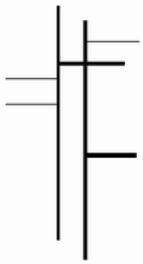 Gathering for WorshipVT – Voices Together hymnal (purple)TODAY							TREASURER’S REPORTGreeter: Sara Fretz-Goering						 Offering Last Week - $10,350Ushers: Peter Goering		  			  		  Weekly  Goal - $6,423Worship Arts: Jacob ShortTech Host: Anne-Claire Frank-Seisay				  LAST WEEK’S ATTENDANCE						         144 in-person; 27 onlineLectionary for Next SundayIsaiah 2:1-5; Psalm 122; Romans 13:11-14; Matthew 24:36-44
CalendarNov. 27:  First Sunday of Advent, Cynthia Lapp preaches, 11:00 a.m.Dec. 3:    Church Clean Up Day, 8:30 a.m. – 12:00 p.m.Dec. 4:   Second Sunday of Advent, Michaela Atencio preaches, 11:00 a.m.Dec. 10: Sophia’s Table (HMC Women’s’ Group), 9:00 a.m.               Intergenerational Seasonal Social, 4:00-7:00 p.m.Dec. 11: Third Sunday of Advent, Michelle Burkholder preaches, 11:00 a.m.               Fellowship Meal, 12:00 p.m.
AnnouncementsThank you from Cindy:  Many thanks for the marvelous celebration for the anniversary of my ordination. Your generous hospitality and fabulous fellowship meal with so many guests and friends was an additional gift. My heart and soul were nourished; I look forward to being pastor for a good long while. Thank you, thank you.Church Clean Up Day, Dec. 3: Join us on Saturday, Dec. 3 from 8:30 a.m. to 12:00 p.m. to help rake leaves and clean up around the church. Please bring your own rake if you can.Advent at HMC: We will be using the new advent devotional book Expecting Emmanuel, with art by Michelle Burkholder for Advent this year. We encourage you to use it at home as well. There are ten copies available at a discount, $10, on the foyer table.CUCE Fundraiser at Franklin’s, Dec. 6: Join us for a fundraiser at Franklin's in Hyattsville on Tuesday, December 6, 2022 to benefit the Day Center run by Congregations United for Compassion and Empowerment (CUCE). You can eat at Franklin's, order carry-out or delivery for lunch or dinner, order a gift certificate or shop at the general store. Franklin's will donate 20 percent of your before-tax total -- but you must show your receipt to the host to participate. Since June 2017, we have raised over $3500 for the Day Center through fundraisers at Franklin's!
Seekers Class: Continuing this week, Nov. 20 at 9:30 a.m. in the Church House. Come learn more about Anabaptism and the people you are worshiping with each week. Contact Cindy Lapp for more info and to sign up.Volunteers needed to host Thanksgiving PG Plaza Day Center: HMC will be serving a Thanksgiving meal at the PG Plaza Day Center on Thanksgiving Day at 1pm (Thursday, November 24). We need volunteers to provide macaroni and cheese (3), stuffing (1), green bean casserole (1), candied yams (2), and 2 cases of water. Please sign up with the link in the listserv announcements to provide dishes for the meal. If you have any questions, please contact Lori Zehr.Assistive Listening Devices are available. Please ask an usher for assistance.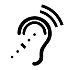 